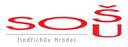 Žádost o nahrazení profilové maturitní zkouškyŽádost o nahrazení profilové maturitní zkoušky z cizího jazyka výsledkem standardizované zkoušky podle odst. 7 § 81 zákona č. 561/2004 Sb., v platném znění, za podmínek stanovených§ 19a vyhlášky č. 177/2009 Sb., v platném znění a bodu XVIII Opatření obecné povahy MŠMT(č.j.: MSMT-3267/2021-1)Žádám tímto o nahrazení profilové maturitní zkoušky z cizího jazyka v jarním*) podzimním*) zkušebním období školního roku  	*) nehodící se škrtněteNahrazovaná zkouška (volbu označte křížkem):Anglický jazyk – úroveň B2 a vyššíNěmecký jazyk – úroveň B1 a vyššíNázev dokladu o vykonání standardizované jazykové zkoušky:(originál nebo ověřená kopie nebo jakýkoliv doklad potvrzující úspěšné vykonání zkoušky  vydaný institucí, u které byla zkouška vykonána, musí být součástí této žádosti)V		dne  	podpis žákaVyjádření ředitelky školyUmožněno nahradit profilovou zkoušku výsledkem standardizované zkouškyNeumožněno nahradit profilovou zkoušku výsledkem standardizované zkouškyZdůvodnění:V J. Hradci dneMgr. Karel Chalupaředitel školyJméno a příjmení žákaDatum narozeníAdresa trvalého bydlištěTřída